Alberta:(INSERT AGENCY LETTERHEAD HERE)Date:  	Re: TELUS Mobility for Good Program To Whom It May Concern,To Whom It May Concern,I, ____________________________, from ____________________________ am writing on   		(your name)   				    (your agency)   		behalf of ____________________________ who was born on _________________________.          (youth)   					     (youths DOB)		I am able to confirm that this youth is eligible for TELUS’ Mobility for Good Program as they are, or would have been eligible for a Support and Financial Assistance Agreement in Alberta.Sincerely,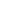 (Signature and Printed Name)

Your work phone number:
Your work cell number: 
Your work email address:
Your organization’s mailing address:

Please provide accurate contact information as TELUS may contact you to confirm the youth’s application details.*For youth who would also like to be connected with Internet for Good services please email this document to internetforgood@telus.com*